Пакет «Фильмовой»ЛоготипНаименование ТелеканалаОписание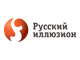 Русский иллюзионБолее 90 фильмов в месяц, конкурсы с призами для зрителей, встречи с актерами и известными людьми, новости с киноплощадок и фестивалей, история кино.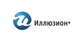 Иллюзион+Только самое лучшее зарубежное кино! Культовые фильмы и сериалы. Хиты всех жанров!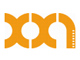 TV XXIПредставляет программы из наиболее интересных и кассовых фильмов всех времен.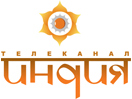 Индия ТВВся палитра кинематографии Индии. Лучшие классические картины и самые громкие премьеры Болливуда, популярные индийские сериалы,программы о звездах индийского кино, новости со съемочных площадок и награждений и секреты индийской кухни. 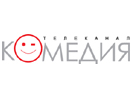 Комедия ТВРазвлекательный телеканал отечественных и зарубежных комедий Популярные отечественные и зарубежные фильмы, лучшие классические комедии, комедийные сериалы и юмористические телевизионные шоу. 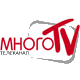 Много ТВКруглосуточный телеканал ПЕРВОКЛАССНЫХ СЕРИАЛОВ! Жанры сериальной мозаики самые разнообразные: мелодрамы, триллеры, приключения, фантастика, ужасы, боевики… Латино-американские страсти, легендарные экранизации бестселлеров, лучшие российские сериалы.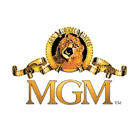 MGMКруглосуточный канал американского кино MGM предлагает зрителям захватывающие, увлекательные фильмы разных лет и жанров с участием самых ярких голливудских звезд.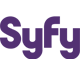 Universal SyFy«Воображение без границ» – девиз кинопоказа фильмов и сериалов на телеканале «Syfy Universal», снятых в жанрах фэнтези, мистика, приключения, экшн и, конечно, научная фантастика.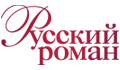 Русский романНастоящий подарок для всех любителей отечественных мелодрам. В жизни миллионов телезрителей кинороманы занимают особое место и ни одно другое телевизионное зрелище не в состоянии заменить их.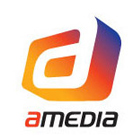 A-MediaВ программе канала – знакомые и полюбившиеся зрителям проекты: телероман «Татьянин день», историческая авантюрная мелодрама «Адъютанты любви», драмеди «Сила притяжения», авантюрно-приключенческая комедия «Короли игры», детектив «Морозов», мелодрама «Общая терапия» и многие другие.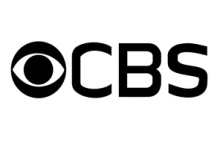 Zonе Reality (CBS)Zone Reality-это единственный телевизионный канал, вдохновленный реальной жизнью, драмой, криминалом, странными и необъяснимыми.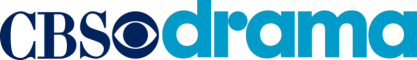 Zonе Romantica (CBS drama)Фильмы современной драматургии классиков.